Novi Cinema 2. Sayı ÇıktıMerhaba, novicinema fanzin - sayı: 2 (ocak) çıktı! işte, içeriğinde neler olduğuna dair kısa bilgilendirme:*2018’in başlamasıyla birlikte biz de yeni bir yayın periyoduna başlıyoruz. bundan sonra her ay bizi kitapçınızdan ısrarla isteyebileceksiniz. Her sayıda spesifik bir konu seçiyoruz ve içeriğimizde bu konuya ağırlık veriyoruz. Çünkü niyetimiz, bizi düzenli takip eden ve sayıları biriktiren okurlarımızın kitaplığında sağlam bir arşiv olarak yer etmek. Mesela bu sayımız “kadın” temalı. yani sinemada kadının yerini ele alan bir sayıyla karşınızdayız. Güçlü bir kadın karakter olduğu için kapağa, Uma Thurman’ın Kill Bill’de canlandırdığı "gelin" karakterini koyduk.*Bir film, asla sadece “film” değildir!Burak Arasİlk feminist film: La Souriante Madame BeudetSeda BayramHaifaa al-Mansour: Sesini hiç gördünüz mü?İrem TurhanAşkın Krallığı film incelemesiİsmail AkçaoğluHousewife + Can Evrenol röportajıDoğa BekiroğluTürk sinemasının en çok film çeken kadın yönetmeni: Bilge OlgaçNaz EkmekçiKafası Karışık Kadınlar ve Tereddüt Berkay Kılıç*Fanzinimizi bulabileceğiniz yerlerin güncel listesini sitemizden öğrenebilirsiniz:http://www.novicinema.com/2018/01/sayi-2.html*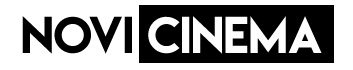 Novicinema - Bağımsız Sinema Platformu